  Správa zariadení sociálnych služieb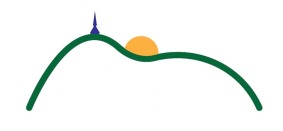                         Janského 7, 949 01 Nitra      Zápisnica z otvárania ponúk:predložených uchádzačmi prostredníctvom informačného systému JOSEPHINE vo verejnom obstarávaní – nadlimitná zákazka:  Nákup potravín pre SZSS v Nitre-hrubý tovarZákazka vyhlásená  zverejnením oznámenia o vyhlásení verejného obstarávania vo vestníku verejného obstarávania :  3260 - MST Vestník č. 20/2023 - 27.01.2023   a č. 2023/S 019-051615 vestníka EU Lehota na predkladanie ponúk: 24.2.2023 do 11:00 hod.Zoznam členov komisie: návrh na plnenie kritérií:Otváranie ponúk prebehlo v zmysle súťažných podkladov časť : Otváranie a vyhodnotenie ponúk Otváranie ponúk sa uskutočnilo elektronicky prostredníctvom sw Josephine dňa 24.2.2023 o 13:00 hod. na adrese : Správa zariadení sociálnych služieb, Baničova 12, Nitra  Otváranie ponúk bolo neverejné. Otvárania sa zúčastnila menovaná komisia. Následne  komisia elektronicky otvárala  ponuky v poradí, v akom boli uchádzačmi predložené verejnému obstarávateľovi do systému Josephine Proebiz. Členovia komisie svojim podpisom prehlasujú, že súhlasia s touto zápisnicou z otvárania ponúk. Zapísala: Mária Blisková Ing.Z.FeješováPredseda komisie, člen s právom vyhodnocovať ponuky. Mgr.V.WeedonČlen s právom vyhodnocovať ponuky. Ing. G.LevickáČlen s právom vyhodnocovať ponuky. Mária BliskováČlen komisie bez práva vyhodnocovať ponuky. Uchádzači:Cena vrátane DPHUchádzač č.1105 683,978,-€ Uchádzač č.2107 981,69 -€             Uchádzač č.3      126   666,07 €         Ing.Zuzana FeješováMgr.V. Weedon      Ing.G.LevickáMária Blisková               